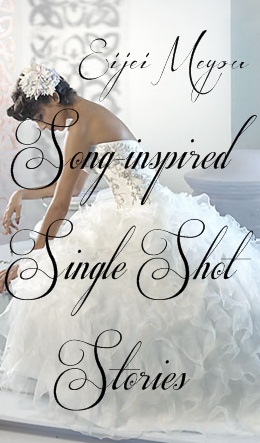 [MY HEART by Paramore]Myka’s POV“Good morning, Jae!” bahagya pa akong kumaway kay Arjae Marcos or simply Jae. Gaya ng dating nangyayari, wala akong ibang nakuha sa kanya kundi blant expression.Umupo na ako sa puwesto ko. Nasa likurang part ako kaya makikita ko pa rin ang likuran ni Jae. Nilabas ko mula sa bag ko ang maliit kong checklist. “Greet Jae, check. Deadma mula kay Jae, ahy malaking check ng purple na, violet pa na ballpen. Ano pang kailangan kong gawin? Hmm...”“Mag-‘hi’ kay Jae three times bago mag-uwian mamayang hapon at hawakan ang kahit na anong gamit ni Jae. Okay na, ha? Naku Maria Myka Coronda, over ka na!”Tinaas ko ng konti ang paningin ko para lamang makita ang nakasimangot na mukha ng ‘very supportive’ kong bestfriend na si Laine. Very supportive in a way na lagi niya akong sinasabihang tigilan ko na si Jae.“This heart, it beats, beats for only him, alam mo ba yon?” kunwari pagda-darama ko pa sa kanya. Yong sinabi kasi niya ay totoong schedule ko every day. Routine ko na iyon for almost two years. Mag-e-eksaktong dalawang taon na sa JS namin... and that is three days from now!“Wag mo nga akong daanin sa lyrics ng paramore na yan. Mahal kong Myka, tigilan mo na iyan. Isipan ka pang stalker ni fafa Jae noh,” umupo na siya sa tabi ko. “Itutok mo sa iba ang mga mata mo,” minuwestra niya ang palad niya na parang nag-ma-magic, “oh di ba, ang daming lalake!”“Yeah right. 63 tayong magkakaclassmates. 32 lahat ang lalake. 26 ang taken. Nerd ang isa at dalawa naman ang bakla. Tatlo na lang ang pagpipilian ko. At ang gusto ko ay si---haaaayyyy--- Jae of may layp!” nangalumbaba pa ako.“Ahy ewan ko ayo. Kahit yata pasabugin ko ang buong campus ngayon eh di ka pa rin matitinag sa kakatitig kay Jae. Beep boop boop beep baap boop beep beep...”Di ko na maintindihan si Laine. Lumingon kasi si Jae sa amin---o baka hindi sa amin pero sa akin, lumingon talaga siya sa amin! (Huh?) Parang naging slow ang lahat. Nag-sparkle ang paligid namin. “Hi, Jae!” mabagal pang bati ko. Wala siyang emosyon. Nung talikuran na niya ulit ako ay parang naging normal na ang takbo ng lahat. Mabilis kong nilagyan ng check mark yung checklist ko. “Ayos.”Nakita ko na lang na pinaikot ni Laine ang mga mata niya at sumuko na sa pangangaral sa akin.***“Class dismissed.”Pagkasabing ganun ng teacher ay agad akong tumayo at nakipag-unahan sa paglabas ng kwarto. Syempre, doon ko hihintayin si Jae. Sa pagmamadali ko ay di ko namalayang nakabukas pala ang zipper ng bagpack ko at naglalaglagan ang mga ballpen ko.Hindi ako sa ballpen tumingin kundi sa pinto. Oh no! Asan na si Jae?!“Miss Coronda---““Wag kang magulo! May hinahanap ako!” kung sino man yung nagsalita, wala na akong pakialam. Oh no talaga!“Miss---““Bakit ba ang kulit mo?” Jae! My gahd!“Eherm!!”“Ano bang proble--- ow, thank you--- ehe ehe ehe.” Shit si Jae!!!“Ballpens mo.”Iniabot niya sakin yung mga ballpen kong nahulog.Go, Myka! Grab the hand---I mean the chance! Inabot ko yung ballpens ko at di naman talaga maiiwasang magkahawakan ang mga palad namin.  “Thank you talaga. Salamat. Thank you.” Di na matapos tapos ang pasasalamat ko.“Mukhang importante kasi ang tinitignan mo.”“Importante ka talaga---ahy, importante talaga yong tinitignan ko. Ehe.”“Una na ako.”Oh my! Tinulungan lang naman ako ni Jae! Kinausap lang naman ako ni Jae! At---at---at--- Nginitian lang anman ako ni Jae! Nahawakan ko lang naman ang kamay ni Jae! Waaaaahhhh!“Hoy, bruha, huminga ka. Umiitim na mukha mo.”Agad akong nag-exhale. Nalimutan kong di na pala ako humihinga sa sobrang pagka-excite ko. “Laine, nakita mo yun? Kinausap ako ni Jae. Naiiyak na ako.”“Ang landi mo talaga. Para kinausap lang naman!”“Eh nahawakan ko din ang kamay niya, nginitian niya ako... tapos tinulungan pa niya ako. Laine, di kaya meant to be talaga kami?” at pumasok sa isip ko na magkakaroon kami ng masayang-masayang pamilya sa gitna ng napakalawak na bukirin. Tahimik na pamumuhay. “Hayyyy...”Kinatok ni Laine ang ulo ko, “Grabe ka makapagpantasya ha. Tinulungan ka lang mamulot, meant to be na agad? Naku. Dali mo, mag-lunch na tayo, may meeting tayo para sa JS prom this Friday.”“Panira ka talaga ng moment.”***“Bakit mascarade ang theme? Paano ko pa makikita ang kakisigan ni Jae kung may mascara ng nakaharang? Paano pa, Laine?! Paano pa niya makikita ang kagandahan ko?” kuntodo maktol ako sa CR. Kasama ko si Laine na busy sa pagre-retouch. Sinabunutan ko ang sarili ko. Katatapos lang ng meeting at mascaraed ang theme ng JS namin. Last JS na namin tapos ganito pa ang theme!“Myka, lahat kami agree sa theme na yan. Ikaw lang yata ang hindi eh...” nagli-lip gloss pa siya.Umingos ako, “kung kayo masaya, ako hindi! Hindi na ako a-attend!” pumadyak-padyak pa ako. Ayoko talaga!“So wala na yong pangarap mong maging lasst dance si Jae?” nagpo-polbo naman siya ngayon.Napaisip ako. Oo nga noh? “On the second thought, a-attend na lang pala ako pero hindi ako magsusuot ng mask.” Isip ulit, “Ahy hindi, magsusuot ako pero tatanggalin ko din para makita ako ni Jae.” May alamat kasi kami sa school na yung huling kasayaw mo daw  sa JS prom ay siyang partner mo na talaga habangbuhay!“Hay naku. Oh yan, magpolbo ka naman. Ang haggard-haggard mo na.” Iniabot pa niya sa akin yung baby powder.***“Ma! Yung heels ko, bakit wala?!” naka-gown na ako at nakalapag na sa kama ko yung maskarang gagamitin ko. “Ma, yung heels ko! Wala oh, alangan namang magrubber shoes ako?!”May kumatok sa pinto ko, “nasa ilalim ng kama mo, nak. Lika na, baba na---““Maya na, ma! Teka lang---aray!” lumuhod kasi ako at nauntog pa sa gilid ng kama ko. Oo, nakagown na nga ako pero lumuluhod luhod pa rin makuha lang yung heels ko. “Maya na talaga, ma! 100 seconds pa!”Kanina pa ako nakamake-up. Naayos na rin ang buhok ko, nakalugay lang naman tapos may end-curls. Light lang din ang make-up ko dahil mas bagay daw sabi ng baklang nag-ayos sa akin kanina.“Myka, halika na,” paulit ulit na katok na naman..“Ahy ma, ang kulit naman eh!” muntik pa akong natumba dahil nakatayo akong nagsuot ng heels. “Nandiyan na ba si Laine?” may kasunduan kasi kaming sabay na pupunta sa prom eh.“Bruha ka, kanina pa ako dito! Ni di mo man lang naisip na bumaba na eh nagka-varicose veins na ako! Mahirap kayang maglalalakad with your 4-inch heels” boses yun ni Laine.Hinagilap ko muna yung mascara ko bago binuksan ko na yung pinto, “as if naman may ganun ka.” Hinead to foot ko siya, “uy in fairness, nag-evolve ka, Laine.”“Ikaw din naman, tao ka na. Oy, 4 inches din.”“Hay naku mga batang ito, oo. Siya bumaba na kayo at ihahatid na namin kayo,” nagpatiuna ng bumaba si mama. Ihahatid nila kami sa school.Sheez. Di talaga ako sanay magsuot ng heels. Hanggang rubber shoes at flat sandals lang talaga ako eh. Nakakapit lang talaga ako kay Laine hanggang sa makasakay kami sa kotse namin.“Excited na akong makita si Jae,” nangiti pa ako.“Jae na naman,” binuklat niya yung pamaypay na hawak niya at namaypay siya.Pagdating sa school ay marami ng tao, “ma, sasabay na lang ako keh Laine mamaya pag-uwi, ha? Bye!” nagkiss pa ako sa kanila.Pumasok kami sa ground ng school kung saan gaganapin yung prom. Simple lang naman kasi ang school namin. Syempre, di ka makakapasok doon kung di mo isusuot ang maskara mo. Nagtungo kami sa table na nakalaan para sa klase namin. “Grabe, Laine, paano ko makikilala si Jae niyan?” pinasadahan ko ng tingin ang mga lalake sa klase namin. Ni isa ay wala akong makilala dahil talagang nag-level up sila.“Maghintay ka lang, malay mo naman, magpapakita sya mamaya.”“And to begin the churva blah blah blah---“Nagsimula na. Grabe! Wala talaga akong makilala.“Excuse me, miss, can I have this dance?”Hindi yun para sa akin kundi para kay Laine, “o panu yan, Myka, maiwan na muna kita, toodles!”Maharot na babae. Sumama naman agad.Marami din namang lumalapit sa akin pero tinanggihan ko lahat dahil nga ang gusto ko ay si Jae ang first and last dance ko. Pero paano na lang kung may iba na palang naisayaw si Jae? Paano kung wala talaga siyang balak na isayaw ako? Uwaaah!“Myka, wala ka ba talagang balak sumayaw, ha?”Nakabalik na si Laine pero heto pa rin ako, nakatambay at naghihintay ng lalakeng nagngangalang “Jae.”“Eh wala pa kasi si Jae---““Asa ka pa. Tatlong oras na ang nakakalipas pero may Jae bang dumating? At ilang minuto na lang, last dance na daw. Ano na?”Napaisip ako. Last JS na namin to tapos ilang oras na ang nakakalipas pero wala pa ring dumating na Jae!“Eh, hindi na matutupad yung pangarap kong isayaw ako ni Jae...” naiiyak na talaga ako.“Sabi ko naman kasi sayo eh. Hay naku. Basta yung unang lalakeng lalapit sayo ngayon, tatanggapin mo na.”“Paano kung last ko na pala yun? At hindi si Jae yun? Eh di paano na lang ang future ko?”“Ang drama mo! Sige na, may magsasayaw pa sa akin eh, babush!”Umalis na naman si Laine. Great! Ngayong gusto ko ng makisayaw, saka pa walang lumalapit sa akin!“And yes, juniors and seniors! Find your destiny na! Last song na po ito...”Oh my gahd! Last song na at wala pa akong nakasayaw tonight?Pumailanlang ang Kantang “King and Queen of Hearts by David Pomeranz”Wala na. Lonely na talaga gabi ko! Yumuko na lang ako.Then suddenly, may kamay na lumahad sa harapn ko. Tumingala ako. Dahil dim ang ilaw, di makilala kung sino siya pero kahit ganun pa man, tinanggap ko na lang bilang may nakasayaw din ako ngayong gabi.Nagtungo kami sa dance floor.How I wish you’re Jae, muntik ko ng maibulalas. Nasa baywang ko ang mga kamay niya habang nakadantay naman sa balikat niya ang mga kamay ko.“We’re the king and queen of hearts...”Sabay pa kaming kumanta.  Napangiti ako at kahit na di ko nakikita mukha niya, alam kong ngumiti din siya.“Hold me when the music starts... all my dreams come true... when I dance with you. Promise me you’re mine tonight...” patuloy niyang pagkanta. Ang ganda ng boses niya.I promised I’m Jae’s, sagot ko sa kanta niya. Haayyy Jae. Di lang minsan na binasag niya ang hiling ko. Pangalawang beses na ito. Una noong first JS prom namin, hinintay kong isayaw niya ako pero walang dumating. Is this a sign? Dapat ko na bang tigilan ang pantasya ko kay Jae?“I’m the king and you’re the queen...”“Am i?” di ko napigilang itanong sa kanya. Nakakaiyak isipin na iba tong kasayaw ko pero si Jae ang nasa isip ko. Ang unfair naman yata. “I’m sorry.”“Yes you are.”“Huh?”“You’re the queen. My queen.”“Ha? Sorry, di kita naiintindihan, masyadong maingay!” sigaw ko. Malapit ng matapos yung kanta at naghihiyawan na ang lahat ng nasa paligid dahil pinayagan na ang mga estudyanteng tanggalin ang mga mascara nila.Tapos na yung kanta pero nasa balikat pa rin niya ang mga kamay ko at nasa baywang ko pa rin ang mga kamay niya. What on earth is happening? Oh my, those eyes.Maya-maya pa ay nasilaw ako... or kami...“The king and queen of the night!” sabi nung naga-announce at nakatutok sa amin ang spotlight. Oo nga naman eh kami na lang ang hindi pa naghihiwalay.“MASKS OFF!” sigaw ng mga estudyante sa paligid namin.Ano bang mawawala kung tatanggalin ko ang mascara ko? Baka nasa paligid lang si Jae at pinapanood na lang ako ngayon. Shit tutulo na ang luha ko. Yumuko ako at tinanggal ang maskara ko. Nakangiti  pa akong humarap sa lalake. “Your turn now.”Ako lang yata ang hindi nae-excite sa pagtanggal ng lalake sa maskara niya.-_- Ang tagal.O_o “Surprise?”“Wha---wha—why?” nagkandautal utal pa ako.“Thank you for being my first... and last dance.”“J-jae?”“I’m the king and you’re the queen of hearts.”“Yiiieeee!”“SWeeettttttt!”“How come?” wala akong ibang masabi. Nagulat talaga ako. All the way I’m thinking na iba ang kasayaw ko!Ngumiti siya sa akin, “promise me you’re mine tonight.”“Ang gulo mong kausap!” nakatayo na lang ako doon.“I’ve been waiting for this night... Just promise me you’re mine tonight... or maybe, make the schools legend true... forever.”***Author:Dedicated kay lengsss pero kwento ni Myka :)) Mga sisssss! Sorry kung lame ang kinalabasan ha?? Mehgahd! Haha wala talagang pumapasok sa utak ko lately! Haha Mahal ko kayo! :* pangako yan! Walang halong kaplastikan!+++http://www.wattpad.com/user/EijeiMeyou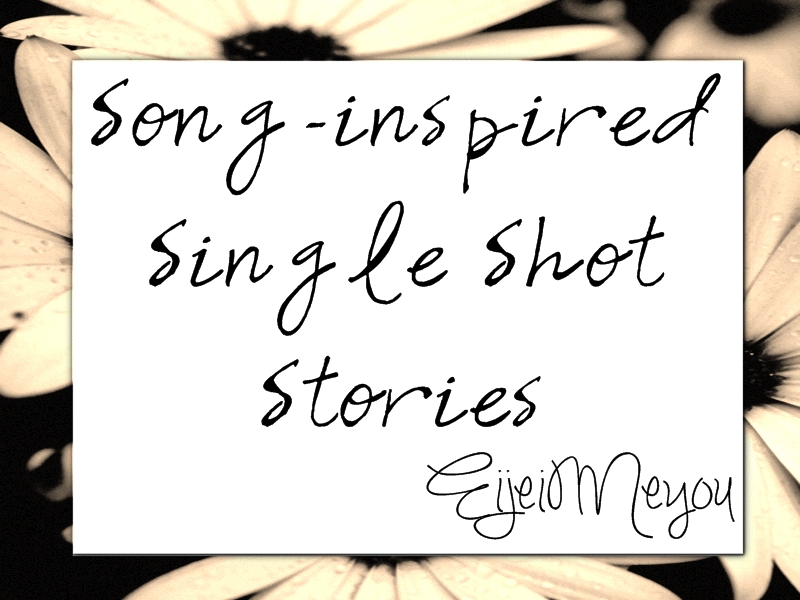 